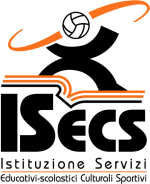 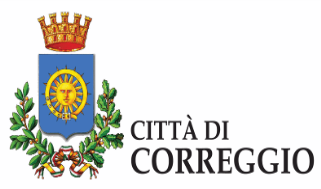 DOMANDA DI ISCRIZIONE AI CENTRI ESTIVI - ANNO 2022Il sottoscritto genitore _____ , residente a in Via _____________________________ n. , Tel. ___________ e-mail ______________________________________,  anche per conto dell’altro genitore __________________ , residente a  in Via ______ n. , Tel. ___________ e-mail ______________________________________;consapevole delle sanzioni penali previste per il caso di dichiarazioni mendaci, così come stabilito dall’art. 48, comma 2, del DPR n.445/2000Consapevole che:- il centro estivo non è un servizio scolastico prolungato in estate, ma è una proposta di socialità e gioco per bambini con modalità organizzative differenti- a seguito del termine dello stato di emergenza sanitaria legata al Covid 19 sarà possibile organizzare i servizi in gran parte alle condizioni pre Covid, tenendo in considerazione:a) gli ultimi provvedimenti legislativi con riferimenti in ambito sanitario per la scuola, nello specifico DL n. 24 del 24/3/22 e DM 82 del 31/3/22 “Piano per la prosecuzione, nell’anno scolastico 2021/22 delle attività scolastiche, educative e formative nelle istituzioni del sistema nazionale di istruzione a seguito della cessazione dello stato di emergenza da Covid 19” dove tra le misure principali è prevista la non obbligatorietà dell’organizzazione sulla base di “bolle – sezioni”;b) il protocollo di gestione dei servizi adottato dal gestore Coopselios di Reggio Emilia, nel quale verranno precisate eventuali misure organizzative di tutela sanitaria, anche in base alla situazione vigente al momento dell’inizio del servizio.CHIEDEche il proprio figlio/a _________________________________ nato/a il _________ che attualmente frequenta il nido/ scuola dell’Infanzia ___________________________________ sezione _______, sia iscritto al Centro Estivo, per i seguenti periodi settimanali:1° PERIODO: dal 4/7 al  8/7  	  2° PERIODO: dal 11/7 al  15/7  	  3° PERIODO: dal 18/7 al  22/7    	  4° PERIODO: dal 25/7 al 29/7)   	(venerdì 29/7 chiusura ore 13.00)Verranno organizzati:- n. 1 centro di scuola infanzia presso la statale Collodi di Fosdondo;- n. 2 centri di nido al Mongolfiera (indicativamente anche per gli eventuali bimbi di Lamizzo re) e al Gramsci (indicativamente anche per i bimbi del Pinocchio).Le tariffe del servizio e le condizioni di pagamento sono riportate nella lettera informativa e nel sito del Comune alla pagine “scuola/Centri estivi”.- dichiara di essere in regola con il pagamento delle rette: SI ____ NO _____, qualora non lo fosse si impegna a saldare il dovuto prima dell’inizio della frequenza al centro estivo;- chiede che venga applicato lo sconto del 50% per la presenza al Tempo Estivo di altro figlio/a (indicare cognome e nome) _____________________________________frequentante il nido/scuola infanzia _______________________________________________________;(la riduzione è possibile solo per chi ha presentato la dichiarazione ISEE in corso d’anno)- chiede di avvalersi del seguente MODULO ORARIO:    PART TIME (7.30-13.00) con entrata 7.30-9.00 e uscita 12.30-13.00 (pranzo compreso)oppure    TEMPO PIENO (7.30-16.00) con entrata 7.30 – 9.00 e uscita 15.15-16.00Chiedo inoltre di poter frequentare il servizio di TEMPO LUNGO _________ (SI/NO) che è disponibile fino alle ore 18.30, fino alle ore ____________ SOLO PER IL NIDO- i bambini devono compiere 12 mesi d’età entro fine luglio;- chi ha frequentato a part time in corso d’anno, non può chiedere una frequenza a tempo pieno.SOLO PER LA SCUOLA INFANZIAchiedo di poter utilizzare il servizio di trasporto scolastico, qualora venga attivato (almeno 10 richieste), nel percorso ______________________________ (indicare se andata E / O ritorno) dall’indirizzo _________________________________________In caso di domande superiori alla ricettività si darà priorità alle seguenti situazioni:- il bambino è disabile _______ (SI/NO)- la famiglia è seguita dai servizi sociali ________ (SI/NO)- la famiglia ha difficoltà nella gestione del bambino nel periodo richiesto ________ (SI/NO) in quanto ________________________________________________________________________________________________________________________________________________________(ad es. entrambi i genitori lavorano, famiglie mono genitoriali, ecc.)Eventuali note: _________________________________________________________________N.B.: il presente modulo di domanda dovrà essere consegnato ENTRO IL 10 GIUGNO preferibilmente presso la scuola frequentata oppure presso l’Ufficio Isecs, con allegata la fotocopia della carta di identità del richiedente.Con la presente autorizzo altresì gli Uffici del Comune di Correggio a svolgere gli eventuali controlli sui dati  riportati nel presente modulo (come previsto dall’art.71 del DPR 445/2000).Informativa “privacy” ai sensi della Legge 675/1996 e del Regolamento UE 679/2016: si precisa che l’autorizzazione alla raccolta ed al trattamento dei dati è già stata concessa in occasione dell’iscrizione alla scuola, sia per i dati anagrafici che per quelli biometrici, necessari e utilizzati ai fini della realizzazione del servizio e della sua documentazione.Data _______________________ 						   	FIRMA                                                                                                                   _____________________